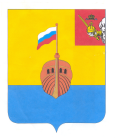 РЕВИЗИОННАЯ КОМИССИЯ ВЫТЕГОРСКОГО МУНИЦИПАЛЬНОГО РАЙОНА162900, Вологодская область, г. Вытегра, пр. Ленина, д.68тел. (81746) 2-22-03, факс (81746) ______,    e-mail: revkom@vytegra-adm.ruЗАКЛЮЧЕНИЕна проект решения Совета сельского поселения Анхимовское 22.08.2023 г.                                                                                г. ВытеграЗаключение Ревизионной комиссии Вытегорского муниципального района на проект решения Совета сельского поселения Анхимовское «О внесении изменений в решение Совета сельского поселения Анхимовское от 14.12.2022 № 16» подготовлено в соответствии с требованиями Бюджетного кодекса Российской Федерации, Положения о Ревизионной комиссии Вытегорского муниципального района, на основании заключённого соглашения между Советом сельского поселения Анхимовское и Представительным Собранием Вытегорского муниципального района на 2023 год.                 Проектом решения вносятся изменения в решение Совета сельского поселения Анхимовское от 14.12.2022 года № 16 «О бюджете сельского поселения Анхимовское на 2023 год и плановый период 2024 и 2025 годов».         Проектом решения предлагается внести изменения в расходную часть бюджета поселения на 2023 год путем перераспределения бюджетных ассигнований между подразделами и разделами классификации расходов бюджета. Общий объем расходов бюджета поселения не изменится и составит 7724,7 тыс. рублей.                     Изменения, внесенные в расходную часть бюджета на 2023 год, в разрезе разделов, подразделов приведены в Приложении 1 к Заключению.            Проектом решения предлагается уменьшить расходы по разделу 05 «Жилищно – коммунальное хозяйство» на 41,7 тыс. рублей и перенести высвободившиеся бюджетные ассигнования на раздел 01 «Общегосударственные вопросы».  При этом:        - по разделу 05 «Жилищно – коммунальное хозяйство» (подраздел 0503 «Благоустройство») расходы на прочие мероприятия по благоустройству поселений уменьшатся на 79,8 тыс. рублей, на организацию уличного освещения населенных пунктов поселения (расходы за счет собственных средств бюджета поселения) увеличатся на 38,1 тыс. рублей;      – по разделу 01 «Общегосударственные вопросы» расходы по подразделу 0104 «Функционирование Правительства Российской Федерации, высших исполнительных органов государственной власти субъектов Российской Федерации, местной администрации» на обеспечение функционирования органов местного самоуправления (на закупки товаров, работ, услуг) увеличатся на 17,7 тыс. рублей, по подразделу 0113 «Другие общегосударственные вопросы» на выполнение других обязательств государства (закупки товаров, работ, услуг) увеличатся на 24,0 тыс. рублей.                       Проектом решения внесены изменения в финансирование муниципальной программы «Развитие территории сельского поселения Анхимовское на 2021-2025 годы» на 2023 год. Общий объем средств, направляемый на реализацию муниципальных программ в 2023 году, уменьшится на 41,7 тыс. рублей и составит 1708,6 тыс. рублей, или 22,1 % от общего объема расходов бюджета поселения на 2023 год.         Проектом решения внесены соответствующие изменения в приложения к решению от 14.12.2022 года № 16 «О бюджете сельского поселения Анхимовское на 2023 год и плановый период 2024 и 2025 годов».              Выводы и предложения.         Представленный проект решения соответствует требованиям Бюджетного кодекса Российской Федерации, Федерального закона № 131-ФЗ от 06.10.2003 «Об общих принципах организации местного самоуправления в Российской Федерации», Положению о бюджетном процессе в сельском поселении Анхимовское.         Внесение изменений в решение о бюджете поселения является обоснованным. Ревизионная комиссия ВМР рекомендует представленный проект к рассмотрению.  Аудитор Ревизионной комиссии                                                   О.Е. Нестерова 